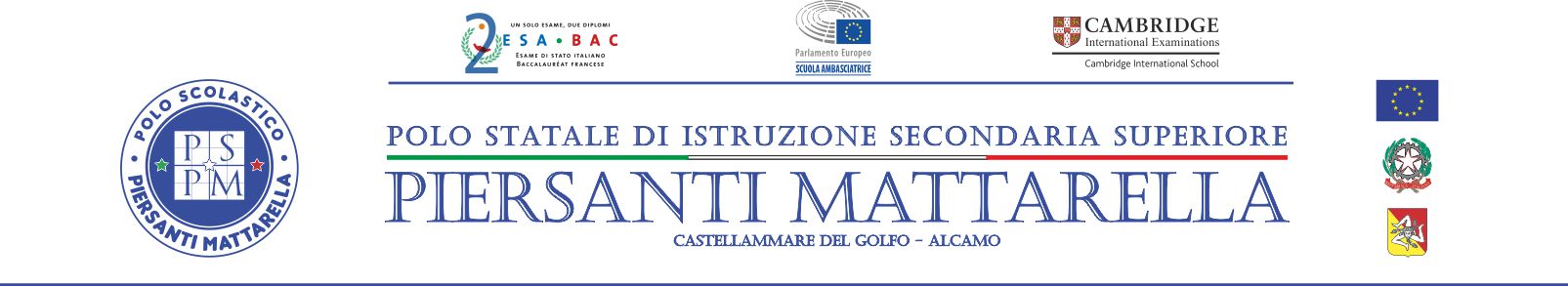 ELEZIONE ANNUALE DELLA RAPPRESENTANZA DEIGENITORI NEI CONSIGLI DI CLASSEClasse	Sez.	Scuola  	L'anno	il giorno	del mese di  	alle ore	, nei locali del  	convocata con apposito avviso, si è riunita l'Assemblea di classe dei genitoridella classe	Sez.	della Scuola  	Presiede l’Assemblea il Coordinatore/la coordinatrice della classe, presentando la programmazione didattico-educativa della classe e descrivendo inoltre la composizione e le competenze del Consiglio e le relative modalità di voto. Nel corso della discussione sono emersi i seguenti dati più salienti:L’Assemblea viene conclusa alle ore  	Alle ore	si procede alla costituzione del seggio elettorale che alla fine risulta così composto: 	Presidente 	Scrutatore 	ScrutatoreIl Presidente nomina Segretario lo scrutatore Sig.  	Eventuali osservazioni e/o contestazioni:  	Il Presidente, alle ore	, dichiara aperta la votazione e ammette al voto gli elettori.Durante le votazioni si è verificato quanto appresso:Il Presidente, alle ore	, accertato che nel seggio non vi sono altri elettori che devono votare, dichiara chiusa la votazione.SPOGLIO DEI VOTIIl Presidente dà inizio alle operazioni di scrutinio per l’elezione dei rappresentanti dei  	in seno al Consiglio di	della classe	Sez.	della Scuola	,terminate le quali attesta che il numero delle schede bianche, delle schede nulle, dei voti validi espressi e delle preferenze riportate da ciascun candidato è come di seguito esposto:GENITORISchede bianche	n.  	Schede nulle	n.  	Voti validi assegnati	n.TOTALE	n.  	Hanno riportato voti di preferenza i seguenti candidati:Il presidente di seggio proclama quindi eletti come rappresentanti dei genitori del consiglio di classe i signori:1)	Voti	Note  	2)    	     3)    	4)    	Ultimate tutte le operazioni, il presente verbale verrà depositato, appena sciolta l'Adunanza, nella segreteria della Scuola insieme a tutti gli altri documenti giacenti, chiusi in apposita busta.Il presente verbale, redatto in duplice esemplare, viene letto e, seduta stante, firmato in ciascun foglio e sottoscritto da tutti i membri del seggio elettorale e, quindi, viene chiuso alle ore	del giorno  	GLI SCRUTATORI	IL PRESIDENTE1) 	Voti  	 	Voti  	 	Voti  	2)	 	2)	 	»3)	 	3)	 	»4)	 	4)	 	»5)	 	5)	 	»CHIUSURA E FIRMA DEL VERBALE